Dodatek č. 1ke smlouvě o výkonu služeb závodní zdravotní péče ze dne 14.12.2001 uzavřený níže uvedeného dne, měsíce a roku mezi stranami smlouvy, kterými jsou:Ředitelství silnic a dálnic ČR se sídlem Na Pankráci 56, Praha 4, zastoupené Ing. Zdeňkem Kuťákem pověřeným řízením Správy Plzeň, Hřímalého 37aZdravotnické zařízení Poliklinika Bory, spol. s r.o. se sídlem Čechova ul. 44, Plzeň, zastoupené Ing. Arnoštem Perničkou, ředitelemStrany se dohodly na následujících úpravách a doplněních smlouvy:1) Článek II, písm. a) Hrazené zdravotní pojišťovnou:se doplňuje o další odsek ve znění:výdaje za výpis (nebo zapůjčení) zdravotnické dokumentace, vedené ošetřujícím (registrujícím ) lékařem, pokud ji bude lékař zdravotní preventivní péče (ZPP) potřebovat a pokud vyvstane potřeba výpis uhradit”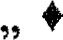 ve třetím odseku se v závorce Směrnice MZ upravuje na „ č. 49/ 1967 Věstník MZ”.2) Článek II, písm. b) Hrazené organizací: - v šestém odseku se vypouští slovo „vstupních"doplňuje se další odsek ve znění:očkování proti klíšťové encefalitidě a žloutence typu A a B vybraných zaměstnanců, jejichž seznam bude předán lékaři ZPP"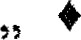 doplňuje se další odsek ve znění:periodické prohlídky vyplývající z výkonu povolání a z rozhodnutí orgánu veřejného zdraví, týkající se kategorizace prací (včetně řadových prohlídek a prohlídek řidičů referentských vozů)”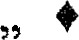 I doplňuje se další odsek ve mění:mimořádné lékařské prohlídky”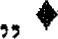 3) Článek II, písm. c) Ostatní služby:V odstavci 1) uvedená Pracoviště praktických lékařů ke dni uzavření smlouvy se upřesňují takto:doplňuje se další odstavec číslo 3 ve znění:„3) Vstupní prohlídky uchazeče o zaměstnání u ŘSD ČR na jeho vlastní žádost”4) Článek III. Ceny za služby a způsob jejich úhrady:v odst.2) první věta: vypouští se slova „ jedním ze dvou způsobů (nehodící se škrtněte)” a nahrazuje slovem „ takto”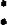 v odst.3) se vypouští celá druhá věta začínající slovem „zdravotní” a končící slovem „dokladu”doplňuje se další odstavec 5) se slovy:„5) Vstupní prohlídku uchazeče o zaměstnání u ŘSD ČR si hradí uchazeč sám přímou platbou lékaři ZPP.”5) Článek IV. Podmínky plnění smluvních závazků:- doplňují se další nečíslované odstavce takto: „Organizace předá lékaři ZPPSeznam zaměstnanců pro zdravotní prohlídkySeznam zaměstnanců vybraných pro očkování proti klíšťové encefalitidě a žloutence typu A a B”.Požadavek na periodické prohlídky a mimořádné lékařské prohlídky podle článku II, písm. b) odseky čtrnáctý a patnáctýa to = podle písm. a) — b) do 14 dnů po uzavření dodatku smlouvy =podle písm. c) podle dodatečného požadavku organizace,”2 B)Ostatní ustanovení Smlouvy ze 14.12.2001 zůstávají beze změny včetně příloh a v původním znění.Tento dodatek je zpracován ve dvou vyhotoveních, z nichž každá smluvní strana obdrží po jednom vyhotovení.Tento dodatek vstupuje v platnost a účinnost dnem podpisu oběma smluvními stranami nebo dnem, kdy bude podepsán některou ze smluvních stran jako poslední.V Plzni den 15.10.2003                                                          V Plzni dne 08-10-2003„IČP 44281001MUDr. Marie Novákovátel . • , 377 423 630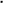 MUDr. Jma Dvořáková (od 1.12.2003)tel . .• 377 423 63044281002MUDr. Lucie Dvořákovátel..• 377 423 630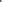 44289003prim.MUDr. Blanka Vítovcová, odborný zástupcetel..• 377 423 03744289004MUDr. Kamil Juhatel . • . 377 423 63044289007    xxxxxxxxxxxxxxxxxxxxtel . 377 423 630”